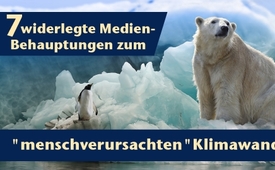 7 widerlegte Medien-Behauptungen zum "menschverursachten" Klimawandel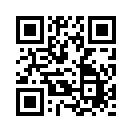 In seinen Berichten prognostiziert das SRF eine Klimakatastrophe. SRF behauptet in seinen Sendungen, ein Anstieg von CO2 führe zur Temperaturerhöhung und verändere das Klima. Der Weltklimarat IPCC selbst schreibt in einem seiner Berichte, dass es sich beim Klima um ein chaotisches System handelt und daher längerfristige Klimavorhersagen nicht möglich sind.Zahllose renommierte Wissenschaftler stimmen mit der physikalischen Gesetzmäßigkeit überein, wie sie Prof. Dr. Böttiger schon 2008 an der AZK bezeugt hatte: „ CO2 hat schon einen Einfluss auf den Wärmehaushalt der Erde. Aber einen minimal geringen und nicht den großen, der nachgesagt wird. Das CO2 und die Treibhausgase übernehmen die Verantwortung, dass sich die Atmosphäre, die Luft – unsere Luft nicht überhitzt, sondern sie sind der Mechanismus um die Wärmeenergie aus der Atmosphäre herauszubekommen. Das heißt, letzten Endes kühlt CO2.“
Warum werden alle Wissenschaftler, die so etwas behaupten, als Verschwörungstheoretiker gebrandmarkt?

GEGENÜBERSTELLUNGEN: KLIMA

** In seinen Berichten prognostiziert das SRF eine Klimakatastrophe. 
** Gegenüberstellung: 
- Der Weltklimarat IPCC selbst schreibt in einem seiner Berichte, dass es sich beim Klima um ein chaotisches System handelt und daher längerfristige Klimavorhersagen nicht möglich sind.
- Einer der Väter der Theorie der Erderwärmung, nämlich der Biophysiker James Lovelock, musste zugeben, dass die Klimaprognosen falsch sind: „Das Problem ist, dass wir nicht wissen, was mit dem Klima los ist. [...] nichts von dem, was wir vorausgesagt haben, ist eingetreten.“

** SRF behauptet in seinen Sendungen, ein Anstieg von CO2 führe zur Temperaturerhöhung und verändere das Klima.
** Gegenüberstellung:
- Klimatologe und Prof. i. R. Dr. rer. nat. Werner Kirstein zeigt auf, dass der CO2-Gehalt immer erst steigt, nachdem die Temperatur gestiegen ist, da aufgrund der steigenden Temperatur weniger CO2 in den Wassermassen der Ozeane und Meere gelöst werden kann und es deshalb ausgast. Ein Anstieg von CO2 ist deshalb immer erst Jahre nach einer Temperaturzunahme zu verzeichnen. Der kausale Zusammenhang ist genau umgekehrt.

** SRF stützt sich auf die Berichte und Prognosen des IPCC.
** Gegenüberstellung:
- Nigel Calder, britischer Wissenschaftsjournalist, Publizist und Buchautor, hat die Entstehungsgeschichte und Entwicklung des Weltklimarates IPCC genauestens verfolgt. Er sagt: „Das IPCC ist ein rein politischer, regierungsübergreifender Arbeitskreis und nicht ein wissenschaftlicher. Er besteht zwar aus Bürokraten und Wissenschaftlern, aber nur aus solchen, welche alle das gleiche Lied singen. Der Gründungsauftrag des IPCC im Jahre 1988 lautete zu beweisen, dass wir auf eine Klimakatastrophe zugehen und dass der Mensch an einem Klimawandel schuld sei. Die Klimaergebnisse sind somit vorprogrammiert.“
- Unabhängige Wissenschaftler veröffentlichten Beweise, dass die Computerprogramme des IPCC so programmiert waren, dass die Temperaturkurve immer einen dramatischen Temperaturanstieg aufzeigte und vorhersagte – egal welche Daten man zur Berechnung eintrug. Eingegangen ist diese manipulierte Temperaturkurve unter dem Namen Hockeystick-Kurve oder Hockeystick-Lüge.
- 2009 wurden durch Internet-Hacker über 1.000 E-Mails veröffentlicht, die die Manipulation von Klimadaten durch einen Zweig des IPCC offenlegten.

** SRF behauptet, der Weltklimarat IPCC würde den Kenntnisstand der Wissenschaft in seinen Berichten darstellen.
** Gegenüberstellung:
- In der Petition von Oregon im Jahre 1998 unterschrieben circa 31.000 Fachleute, darunter 9.000 Wissenschaftler mit Doktortitel in Atmosphärenphysik, dass es keine wissenschaftlichen Beweise dafür gibt, dass der Mensch das Klima beeinflusst. 
- Den Heidelberger Aufruf im Jahre 1992 unterschrieben 264 Wissenschaftler, darunter 52 Nobelpreisträger, die sich als Gegenstimme zur These des IPCC verstehen. Mittlerweile hat der Aufruf 4.000 Unterzeichner, davon 72 Nobelpreisträger.
- Als weiteres Beispiel sei hier der „U.S. Senate Minority Report“ erwähnt, in dem sich 700 Wissenschaftler im Jahr 2008 an den Senat der Vereinigten Staaten wandten, um die völlige Haltlosigkeit der verbreiteten Behauptungen über den Klimawandel kundzutun.
- Die Mitglieder der „Clexit“-Bewegung (CLimate EXIT) widersprechen ebenfalls der offiziellen Berichterstattung über den Klimawandel. Der „Clexit“-Bewegung gehören mehr als 160 hochkarätige Wissenschaftler aus über 20 Ländern und verschiedenen Fachrichtungen an: hochqualifizierte Meteorologen, Physiker und Astrophysiker, die die Annahmen und Prognosen der Computermodelle des IPCC zum vermeintlichen Klimawandel ablehnen.

** SRF stellt den Menschen als Ursache für den Klimawandel dar.
** Gegendarstellung:
- Der deutsche Physiker und Professor im Ruhestand Horst-Joachim Lüdecke kommt in seinen begutachteten Fachpublikationen zum Ergebnis: (1.) dass die globalen Temperaturschwankungen im 20. Jahrhundert die der letzten 2.000 Jahre nicht übersteigen, (2.) dass die globale Erwärmung des 20. Jahrhunderts überwiegend natürlichen Ursprungs war und (3.) der globale Temperaturverlauf der letzten 250 Jahre auf Naturzyklen zurückgeführt werden kann.

** SRF berichtet davon, dass der Klimawandel zum Abschmelzen der Polkappen führt. Eine Autofahrt über 2.000 Kilometer ließe einen Quadratmeter Polareis schmelzen. „Die Eisdecke in der Arktis ist so dünn und so klein wie noch nie zuvor.“
** Gegendarstellung:
- Am 14.09.2014 berichtet die  österreichische Kronenzeitung: „Eiszuwachs an den Polen überrascht Klimaforscher“ und „Macht die Klimaerwärmung Pause?“ Darin wird erwähnt, dass die größte Eisausdehnung um den antarktischen Kontinent seit 35 Jahren zu verzeichnen ist, was ein Riesenproblem für die Pinguine darstellt, da sie offenes Wasser für ihre Beutejagd brauchen. 
- Die Auswertung von Satellitenbilder aus dem Jahr 2015 zeigt einen Zuwachs der arktischen Eisfläche von 1,02 Mio. km² gegenüber dem bisherigen Tiefpunkt mit 3,39 Mio. km² am 17. September 2012 – also 30% Wachstum. Die Eisdecke sei zudem nicht nur größer und dicker, sie sei auch dichter geworden. Das bedeutet, sie ist demnach resistenter gegen weiteres Abschmelzen, wie Professor Andrew Shepherd von der Leeds University anmerkt. Nach seinen Beobachtungen hat das Eis in der Arktis sich „signifikant erholt“. Und die Atmosphären-Expertin Judith Curry vom Georgia Institute of Technology in Atlanta stimmt zu: „Die Abwärtsspirale des Eispanzers in der Arktis scheint sich umgekehrt zu haben.“

** SRF zeigt zur Unterstützung seiner Argumente zum Klimawandel rauchende Schornsteine mit dunklen Ausgasungen. CO2  wird als Treibhausgas bezeichnet, dessen Gehalt reduziert werden müsse.
** Gegenüberstellung: 
- Allgemein bekannt ist, dass CO2 ein unsichtbares, geruchloses, ungiftiges Spurengas in der Atmosphäre ist. Nach Prof. Kirstein ist es klimaneutral und lebenswichtig für Flora und Fauna, insbesondere für das Nachwachsen des tropischen Regenwaldes.
- Der Anteil von CO2 in der Gesamtatmosphäre beträgt lediglich 0,038 %. Hiervon produziert der Mensch wiederum nur 4 %. Das heißt, der von Menschen verursachte Anteil weltweit beträgt nur 0,00152 % der Gesamtatmosphäre.
- Die Fachliteratur gibt für das Pflanzenwachstum eine optimale CO2-Konzentration von 0,06-0,16% an. Demnach würde eine höhere CO2-Konzentration den Pflanzen zumindest sogar nützen. In Treibhäusern wird z.T. CO2 eingeleitet um den Düngungseffekt zu nutzen. 

Sogleich muss aber auch hier wieder die Frage gestellt werden: Wer hält warum dennoch an solch widersinnigen Behauptungen und Lügen fest, denn solche und ähnliche lassen sich auch im Fall der sogenannten Klimakatastrophe zuhauf ausmachen. Und warum ist es fast sämtlichen Hauptmedien wichtiger, an der Lüge statt an der wissenschaftlich nachgewiesenen Wahrheit festzuhalten? Werden sie dafür bezahlt? Wenn ja, von wem genau? Mit welchen höheren Zielen?von is.Quellen:Nr.31:  https://www.kla.tv/9408
http://www.eike-klima-energie.eu/climategate-anzeige/wer-oder-was-ist-eigentlich-der-welt-klimarat-ipcc-und-was-tut-er/
http://www.eike-klima-energie.eu/climategate-anzeige/ipcc-klimarat-wieder-in-noeten-renommierter-wissenschaftler-entlarvt-alarmismus-sowie-eine-korrumpierende-vetternwirtschaft-beim-ipcc/
http://alles-schallundrauch.blogspot.de/2008/05/petition-von-31000-wissenschaftler.html
http://www.klimaskeptiker.info/index.php?seite=manipulation.php
http://www.mmnews.de/index.php/etc/12569-die-co2-luege-panik-fuer-profit
http://www.kla.tv/5178
http://www.kla.tv/6465
http://www.kla.tv/6574
www.kla.tv/371
http://worldnews.msnbc.msn.com/_news/2012/04/23/11144098-gaiascientist-james-lovelock-i-wasalarmist-about-climate-change?lite
http://ef-magazin.de/2012/05/20/3531-james-lovelock-ein-vater-des-klima-alarmismus-korrigiert-sich/
http://worldnews.msnbc.msn.com/_news/2012/04/23/11144098-gaiascientist-james-lovelock-i-wasalarmist-about-climate-change?lite
http://ef-magazin.de/2012/05/20/3531-james-lovelock-ein-vater-des-klima-alarmismus-korrigiert-sich/

Nr.32:  www.kla.tv/9408
http://www.eike-klima-energie.eu/climategate-anzeige/wer-oder-was-ist-eigentlich-der-welt-klimarat-ipcc-und-was-tut-er/
http://www.eike-klima-energie.eu/climategate-anzeige/ipcc-klimarat-wieder-in-noeten-renommierter-wissenschaftler-entlarvt-alarmismus-sowie-eine-korrumpierende-vetternwirtschaft-beim-ipcc/
http://alles-schallundrauch.blogspot.de/2008/05/petition-von-31000-wissenschaftler.html
http://www.klimaskeptiker.info/index.php?seite=manipulation.php
http://www.mmnews.de/index.php/etc/12569-die-co2-luege-panik-fuer-profit

Nr.33:  www.kla.tv/9408
http://www.eike-klima-energie.eu/climategate-anzeige/wer-oder-was-ist-eigentlich-der-welt-klimarat-ipcc-und-was-tut-er/
http://www.eike-klima-energie.eu/climategate-anzeige/ipcc-klimarat-wieder-in-noeten-renommierter-wissenschaftler-entlarvt-alarmismus-sowie-eine-korrumpierende-vetternwirtschaft-beim-ipcc/
http://alles-schallundrauch.blogspot.de/2008/05/petition-von-31000-wissenschaftler.html
http://www.klimaskeptiker.info/index.php?seite=manipulation.php
http://www.mmnews.de/index.php/etc/12569-die-co2-luege-panik-fuer-profit
http://www.kla.tv/5178
http://www.kla.tv/6465
http://www.kla.tv/6574
www.kla.tv/5178
http://www.krone.at/Wissen/Eiszuwachs_an_den_Polen_ueberrascht_Klimaforscher-Entgegen_Prognose-Story-419104
http://www.klimaskeptiker.info/manipulation.php
http://alles-schallundrauch.blogspot.de/2008/05/petition-von-31000-wissenschaftler.html#ixzz3LhiMUL8l
http://www.blauenarzisse.de/index.php/aktuelles/item/1184-climagate-hacker-ueberfuehren-ipcc-zweigstelle-der-systematischen-luege
http://www.sackstark.info/?p=16076
www.kla.tv/6465
Augsburger Allgemeine 4.8.2015 SRF1-8 Uhr Nachrichten am 4.8.2015 
http://www.klimaskeptiker.info/manipulation.php
Prof. Dr. Kirstein-Gibt es Beweise für eine globalen Treibhauseffekt?-Verschwörung der Klimawandler
http://www.wahrheiten.org/blog/2014/02/15/seit-17-jahren-fallende-trendlinie-der-klimawandel-in-deutschland-heisst-abkuehlung/
http://www.eike-klima-energie.eu/climategate-anzeige/wer-oder-was-ist-eigentlich-der-welt-klimarat-ipcc-und-was-tut-er/
http://www.anti-zensur.info/azkmediacenter.php?mediacenter=conference&amp;amp;topic=1&amp;amp;id=11
http://www.anti-zensur.info/azkmediacenter.php?mediacenter=topic&amp;amp;amp;amp;amp;topic=5&amp;amp;amp;amp;amp;id=26
http://klimaueberraschung.de/?page_id=64

Nr.34:  www.kla.tv/5178
http://www.krone.at/Wissen/Eiszuwachs_an_den_Polen_ueberrascht_Klimaforscher-Entgegen_Prognose-Story-419104
http://www.klimaskeptiker.info/manipulation.php
http://alles-schallundrauch.blogspot.de/2008/05/petition-von-31000-wissenschaftler.html#ixzz3LhiMUL8l
http://www.blauenarzisse.de/index.php/aktuelles/item/1184-climagate-hacker-ueberfuehren-ipcc-zweigstelle-der-systematischen-luege
http://www.sackstark.info/?p=16076
www.kla.tv/8984
https://de.wikipedia.org/wiki/UN-Klimakonferenz_in_Paris_2015
http://www.srf.ch/news/international/china-und-usa-geben-dem-klimaabkommen-einen-wichtigen-schub
http://new.euro-med.dk/20160901-unabhangige-klima-wissenschaftler-leiten-eindrucksvolle-gruppe-clexit-gegen-unos-verdrehte-klima-ideologie-in-die-wege.php
http://clexit.net/wp-content/uploads/2016/08/clexit.pdf
http://carbon-sense.com/2016/07/17/a-summary-of-betrayal/
https://www.youtube.com/watch?v=W8TtafXtiwc

Nr.35:  www.kla.tv/6465
Augsburger Allgemeine 4.8.2015 SRF1-8 Uhr Nachrichten am 4.8.2015
http://www.klimaskeptiker.info/manipulation.php
Prof. Dr. Kirstein-Gibt es Beweise für eine globalen Treibhauseffekt?-Verschwörung der Klimawandler
http://www.wahrheiten.org/blog/2014/02/15/seit-17-jahren-fallende-trendlinie-der-klimawandel-in-deutschland-heisst-abkuehlung/
http://www.eike-klima-energie.eu/climategate-anzeige/wer-oder-was-ist-eigentlich-der-welt-klimarat-ipcc-und-was-tut-er/
http://www.anti-zensur.info/azkmediacenter.php?mediacenter=conference&amp;amp;topic=1&amp;amp;id=11
www.anti-zensur.info/azkmediacenter.php?mediacenter=topic&amp;amp;amp;amp;amp;topic=5&amp;amp;amp;amp;amp;id=26
http://klimaueberraschung.de/?page_id=64

Nr.37:   www.kla.tv/5178
http://www.krone.at/Wissen/Eiszuwachs_an_den_Polen_ueberrascht_Klimaforscher-Entgegen_Prognose-Story-419104
http://www.klimaskeptiker.info/manipulation.php
http://alles-schallundrauch.blogspot.de/2008/05/petition-von-31000-wissenschaftler.html#ixzz3LhiMUL8l
http://www.blauenarzisse.de/index.php/aktuelles/item/1184-climagate-hacker-ueberfuehren-ipcc-zweigstelle-der-systematischen-luege
http://www.sackstark.info/?p=16076
www.kla.tv/8808
https://wobleibtdieglobaleerwaermung.wordpress.com/2015/09/17/arktisches-meereis-waechst-kraeftig-eiswachstum-vier-tage-frueher-als-im-durchschnitt/
http://www.klimaskeptiker.info/index.php?seite=meereis.php
http://info.kopp-verlag.de/neue-weltbilder/neue-wissenschaften/markus-gaertner/sensationelle-messungen-in-der-arktis-ist-der-klimawandel-abgesagt-.html
http://www.pravda-tv.com/2015/11/nasa-eis-der-antarktis-schmilzt-nicht-es-waechst-video/
http://info.kopp-verlag.de/hintergruende/enthuellungen/craig-boudreau/nordpolarexpedition-zum-nachweis-der-globalen-erwaermung-wird-durch-meereis-an-der-weiterfahrt-gehin.html
www.kla.tv/6465
www.kla.tv/7297
http://www.anti-zensur.info/azk5/geburtklimaluege
www.kla.tv/7330
Michael-Kent-Depesche „Eine unbequemere Wahrheit“, Sonderdruck der Nrn. 12,13,14,15/2010, 
Sabine Hinz Verlag Kirchheim 
www.bueso.de/artikel/vollig-verruckt-wie-co2-handel-funktioniert
www.handelsblatt.com/finanzen/anlagestrategie/zertifikate/nachrichten/emissionszertifikate-das-milliardengeschaeft-mit-dem-abgashandel-seite-2/3531832-2.html
www.advantag.de/maerkte/eu-emissionshandel

Nr.38:  http://s1.srf.ch/var/storage/images/auftritte/kultur/bilder/2016/11/15/node_11623561/129515071-3-ger-DE/bild_s8.jpg
http://www.kla.tv/9408
Bezug auf tagesschau.de vom 14.11.2016:
http://www.eike-klima-energie.eu/climategate-anzeige/wer-oder-was-ist-eigentlich-der-welt-klimarat-ipcc-und-was-tut-er/
http://www.eike-klima-energie.eu/climategate-anzeige/ipcc-klimarat-wieder-in-noeten-renommierter-wissenschaftler-entlarvt-alarmismus-sowie-eine-korrumpierende-vetternwirtschaft-beim-ipcc/
http://alles-schallundrauch.blogspot.de/2008/05/petition-von-31000-wissenschaftler.html
http://www.klimaskeptiker.info/index.php?seite=manipulation.php
http://www.mmnews.de/index.php/etc/12569-die-co2-luege-panik-fuer-profit
http://www.kla.tv/5178
http://www.kla.tv/6465
http://www.kla.tv/6574

Nr.39:  http://www.srf.ch/news/international/wir-werden-grosse-veraenderungen-in-kauf-nehmen-muessen
https://www.srf.ch/news/schweiz/der-klimawandel-wird-uns-nicht-kalt-lassen
http://m.srf.ch/news/schweiz/unser-wald-wird-bald-ein-ganz-anderer-sein
https://www.srf.ch/news/schweiz/der-klimawandel-geht-tief-in-die-schweizer-seele

Nr.40:  http://www.srf.ch/news/panorama/2015-droht-neuer-waermerekord

Nr.41:  http://www.srf.ch/sendungen/kontext/die-oekonomie-des-klimawandels

Nr.42:  http://www.srf.ch/sendungen/kontext/klimaschutz-jetzt-konkret-der-klimaschwerpunkt-3-3

Nr.43:  http://www.srf.ch/kultur/wissen/das-klima-auf-der-kippe

Nr.48:  http://www.anti-zensur.info/azkmediacenter.php?mediacenter=referent&amp;amp;topic=4Das könnte Sie auch interessieren:#Klimawandel - Die Klimalüge - www.kla.tv/KlimawandelKla.TV – Die anderen Nachrichten ... frei – unabhängig – unzensiert ...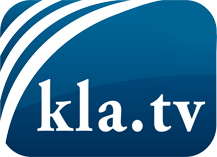 was die Medien nicht verschweigen sollten ...wenig Gehörtes vom Volk, für das Volk ...tägliche News ab 19:45 Uhr auf www.kla.tvDranbleiben lohnt sich!Kostenloses Abonnement mit wöchentlichen News per E-Mail erhalten Sie unter: www.kla.tv/aboSicherheitshinweis:Gegenstimmen werden leider immer weiter zensiert und unterdrückt. Solange wir nicht gemäß den Interessen und Ideologien der Systempresse berichten, müssen wir jederzeit damit rechnen, dass Vorwände gesucht werden, um Kla.TV zu sperren oder zu schaden.Vernetzen Sie sich darum heute noch internetunabhängig!
Klicken Sie hier: www.kla.tv/vernetzungLizenz:    Creative Commons-Lizenz mit Namensnennung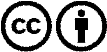 Verbreitung und Wiederaufbereitung ist mit Namensnennung erwünscht! Das Material darf jedoch nicht aus dem Kontext gerissen präsentiert werden. Mit öffentlichen Geldern (GEZ, Serafe, GIS, ...) finanzierte Institutionen ist die Verwendung ohne Rückfrage untersagt. Verstöße können strafrechtlich verfolgt werden.